Erakorraline hambaravi: valuravi ja antibakteriaalse ravi juhisedHambaraviteenus on kontaktseim esmatasandi teenus. Arsti ja patsiendi vahele jääb olenevalt positsioonist ja töövõtetest poolest meetrist väiksem distants ning lähikontakt kestab kauem kui 15 minutit. Olukorras, kus koroonaviirus SARS-CoV-2 levib juba riigi sees, on ülimalt suur tõenäosus, et hambaravipatsientide hulgas on ilmsete haigusnähtudeta viiruse levitajaid. Kuna viirus levib piisknakkusena, on viiruse kandumist patsiendilt arstile ja abipersonalile ning vastupidi või patsiendilt patsiendile ilma erimeetmeid rakendamata võimatu vältida. Mitmes teises riigis on juba soovituslik või kohustuslik lükata plaaniline ravi edasi (Eestis hetkel peatatud plaaniline haiglaravi). Esmaabi protseduure tuleb teostada korrektselt kõiki isikukaitsevahendeid kasutades. Järgnevalt mõned juhised, kuidas leevendada nende patsientide olukorda, kellel ootamatult tekib tugev valu või turse näo-lõualuudepiirkonnas.Juhised on koostatud Ameerika Endodontide Assotsiatsiooni (uuendatud sügisel 2019) ja Eesti Ravimiameti juhendite põhjal. Lisainfo Ravimiameti koduleheküljelt: www.sam.ee -> Inimestel kasutatavad ravimid -> Ravimregister -> Infoleht tervishoiutöötajale. NB! Raviskeemid kirjeldatud ~70kg täiskasvanu põhjal, laste annuseid vaadata Ravimregistri infolehtedel.VALURAVIKLASSIKALISELT: 500…1000mg PARATSETAMOOLI või PARATSETAMOOLI KODEIINIGA (500mg/mg) (max 4g ööpäevas)LISAKS JUURDE 400…600mg IBUPROFEENI iga 6…8 tunni järel (max 2400mg ööpäevas)VÕI KETOPROFEEN: Täiskasvanud: 25mg kuni 50mg kaks kuni kolm korda päevas. (max 200 mg ööpäevas)NB! NSAID keelatud: allergiad, neerupuudulikkus jne), siis paratsetamool + kodeiin (Algocalm 500mg/30mg - retseptiravim, Co-Codamol 500mg/8mg käsimüügis)Ravi ajal ketoprofeeniga peab vältima teiste MSPVA-de sh. selektiivsete tsüklooksügenaas-2 inhibiitorite kasutamist. Patsiendil, kes tarvitab antikoagulante (hepariin ja varfariin) ja trombotsüütide agregatsiooni pärssivaid aineid (nt tiklopidiin, klopidogreel) - ÄRA KASUTA IBUPROFEENI!ANTIBAKTERIAALNE RAVI (EI VÄHENDA HAMBAVALU!) - süsteemsed nähud, kiire kulgINFEKTSIOOSSE ENDOKARDIIDI PROFÜLAKTIKA (American Heart Association Guidelines 2019)Täiskasvanud: 2g amoksitsilliini, lapsed 50mg/kg kohta 30…60 minutit enne hambaraviprotseduure (kui pole võimalik, siis max 2 tunni jooksul pärast protseduuri) / suurema riski korral pigem 2g tund enne protseduuri ja 1g kaks tundi pärast protseduuriPenitsilliinialergia korral: klindamütsiin 600mg (täiskasvanud) - NB! GI kõrvaltoimed!), 20mg/kg (lapsed) või asitromütsiin/ klaritromütsiin 500mg (täiskasvanud), 15mg/kg (lapsed)Järgnevate kardioloogiliste seisundite puhul vajalik AB profülaktika. NB! Pole vajalik pehmekoe trauma puhul:Südameklapi protees või südameklapi parandamisel kasutatud võõrmaterjaliVarasemalt esinenud IEKaasasündinud südamerikkedSüdametransplantaadiga patsiendid Milliste seisundite puhul kasutada juureravis antibakteriaalset ravi?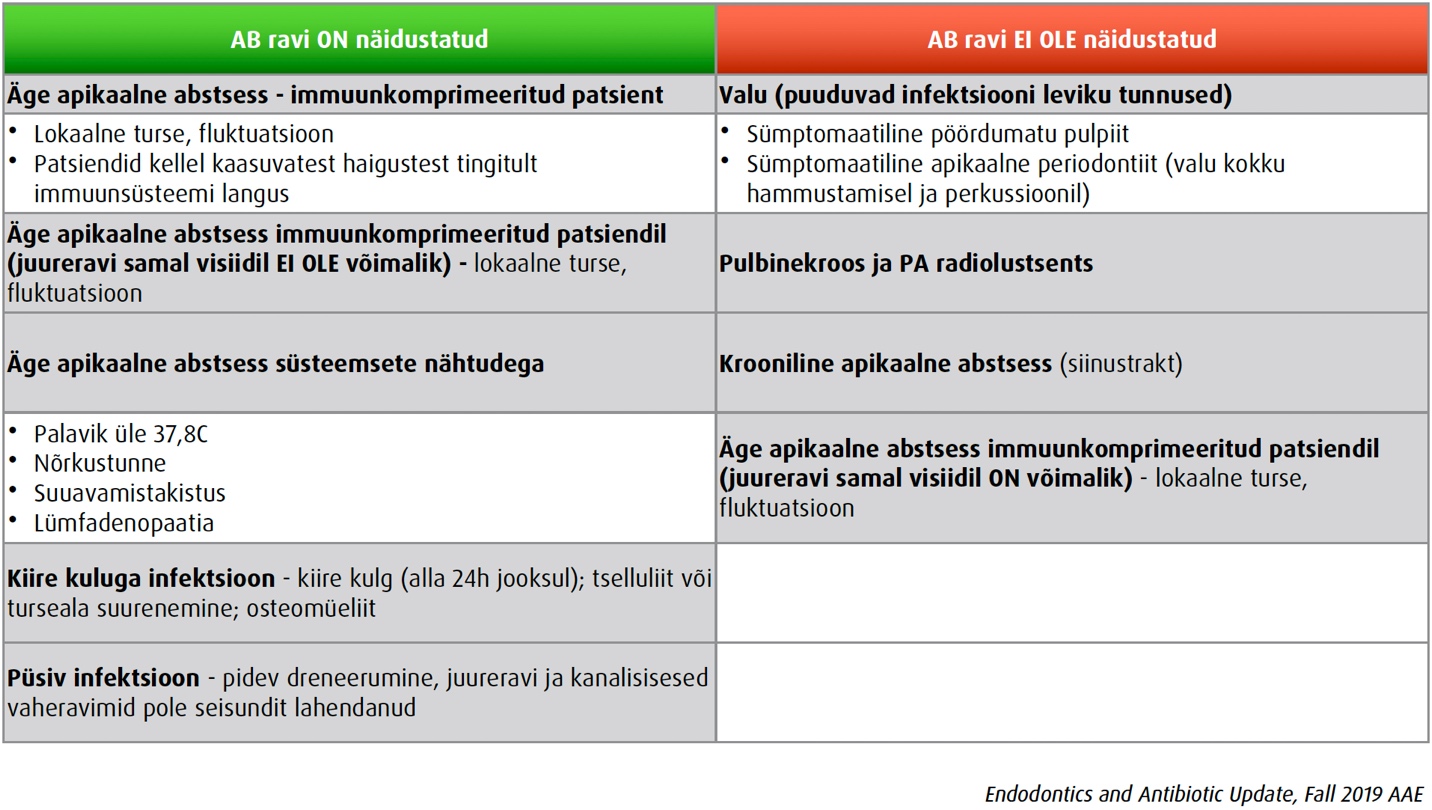 Vältimatut abi vajavad seisundid (SA Tartu Ülikooli Kliinikumi Stomatoloogia kliiniku näitel):Laste suutervisega seotud esmaabiHammaste traumadNähtav turse ja tugev valu näo-lõualuude piirkonnasTarkusehamba raskendatud suhulõikumisest tingitud äge põletikVerejooks suuõõne haavastÄgedad süljenäärmete haigusedÄgedad igemehaigusedHamba eemaldamise järgne põletikKohest sekkumist vajavad lõpetamata ekstraktsioonidTugev valu alaõualiigese piirkonnas, suuavamistakistusTugev hambavalu (ei leevene valuvaigisti võtmisel)Hambaproteesidega seotud esmaabi (nt proteesi murrud)Kiireloomulist ortodontilist esmaabi vajavad patsiendidRaskete seisunditega (näo-lõualuude murrud, rohke verejooks, näo piirkonna lahtised haavad, ulatuslik turse koos selgelt väljendunud üldnähtudega) vajalik pöörduda erakorralise meditsiini osakonda (Tallinnas PERH, Tartus TÜK)Koostanud dr. Marjo Sinijärv ja dr. Veiko Vengerfeldt.VALIKRAVIMLÖÖKANNUSEESTI RAVIMIAMET  ~70 kg TÄISKASVANU!AMOKSITSILLIIN1000 mg500 mg iga 8 h järel või 750 mg...1 g iga 12 h järel. Raske infektsioon: 750 mg...1 g iga 8 h järel. 500/125mg iga 8h järelAMOKSITSILLIIN +KLAVULAANHAPE1000 mg500 mg iga 8 h järel või 750 mg...1 g iga 12 h järel. Raske infektsioon: 750 mg...1 g iga 8 h järel. 500/125mg iga 8h järelPENITSILLIIN V1000 mg1000000TÜ (~600mg) 2-3x ööpäevas, 6 päevaASITROMÜTSIIN (uus esmavalik penitsilliiniallergia korral, varasemalt klindamütsiin)500 mg500 mg üks kord ööpäevas (3 päeva)KLINDAMÜTSIIN (GI kõrvaltoimed)600 mg300mg iga 8 h järel 5 päevaKLINDAMÜTSIIN (GI kõrvaltoimed)600 mgRaske infektsioon: 300mg iga 6 h järel (max 450mg iga 6 h järel) 5 päeva METRONIDASOOL - kasutada koos amoksitsilliiniga: Gram+ ja Gram- efekt (Amoksi 500mg 1tbl 3xp 7p)1000 mg500 mg iga 12h järel, 5 päeva